ПРОЕКТ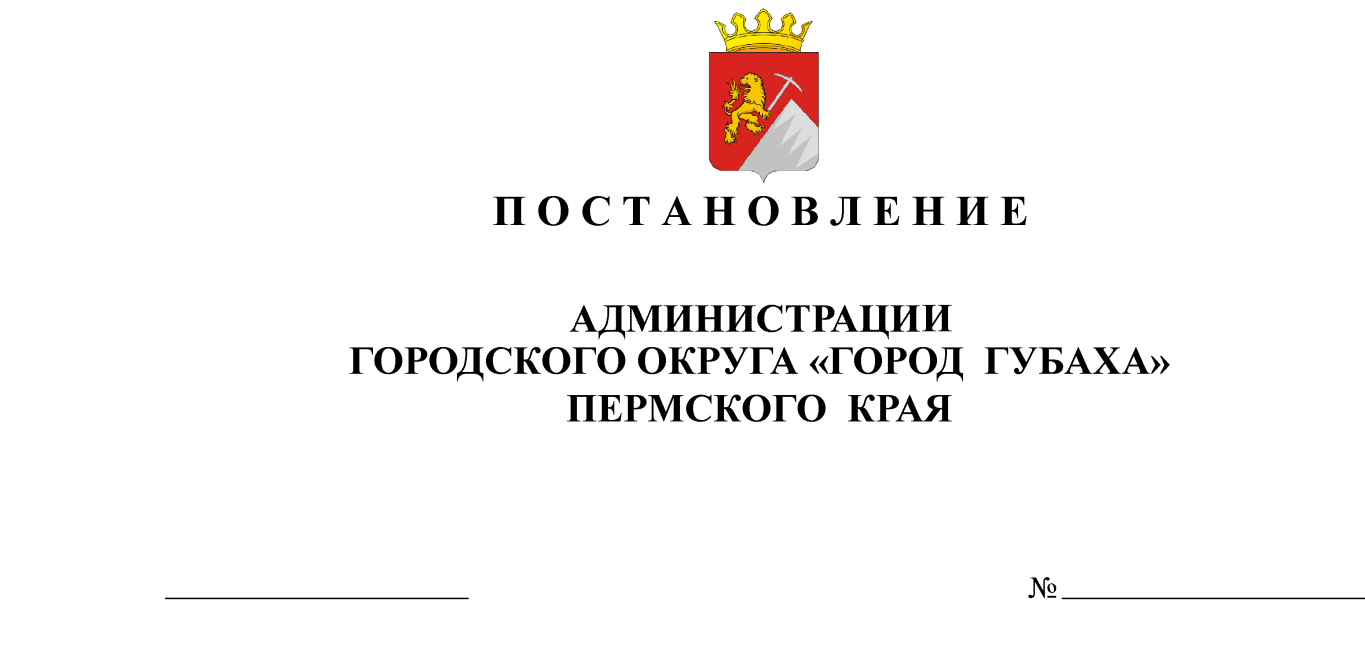 О паспортизации антитеррористической защищенности объектов, расположенных на территории Губахинского городского округаВ соответствии с  федеральным законом от 06.03.2006 г. № 35-ФЗ «О противодействии терроризму», федеральным законом от 06.10.2003 г. № 131-ФЗ «Об общих принципах организации местного самоуправления в Российской Федерации», Указом Президента РФ от 12.02.2006 г. № 116 «О мерах противодействия терроризму», а также руководствуясь методическими рекомендациями по организации деятельности органов местного самоуправления в сфере противодействия терроризму, ПОСТАНОВЛЯЮ:Утвердить прилагаемое Положение о паспортизации антитеррористической защищенности объектов, расположенных на территории Губахинского городского округа.Контроль за разработкой паспортов АТЗ объектов, расположенных на территории Губахинского городского округа, возложить на директора МКУ «Управление по делам ГО и ЧС» Губенко Д.Н.Постановление опубликовать в официальном вестнике газеты «Уральский шахтер» и на официальном сайте округа.Постановление вступает в силу с момента подписания.Контроль за исполнением постановления оставляю за собой.Глава администрации						   	      Н.В. ЛазейкинУТВЕРЖДЕНО							Постановлением администрации							От ______________ № ________ПОЛОЖЕНИЕО паспортизации антитеррористической защищенности объектов, расположенных на территории Губахинского городского округаОБЩИЕ ПОЛОЖЕНИЯДанное положение разработано в соответствии с Федеральным законом от 06.03.2006 г. № 35-ФЗ «О противодействии терроризму», федеральным законом от 21.07.1997 г. № 116-ФЗ «О промышленной безопасности опасных производственных объектов», Указом Президента РФ от 12.02.2006 г. № 116 «О мерах противодействия терроризму», Постановлением Правительства РФ  от 25.12.2013 г. № 1244 «Об антитеррористической защищенности объектов (территорий)" (вместе с "Правилами разработки требований к антитеррористической защищенности объектов (территорий) и паспорта безопасности объектов (территорий)"), методическими рекомендациями руководителям предприятий и учреждений по антитеррористической защищенности критически важных объектов и мест с массовым пребыванием граждан, расположенным на территории Пермского края, утвержденными антитеррористической комиссией Пермского края от 21.06.2011 г. протоколом № 5. Паспорт антитеррористической защищенности (далее – паспорт АТЗ) является информационно-справочным документом, и предназначен для использования правоохранительными органами в ходе планирования и проведения контртеррористических мероприятий и первоочередных антитеррористических мероприятий на конкретном объекте, а также для контролирующих, надзирающих и исполнительных органов при изучении и проверке антитеррористической защищенности объекта.Паспорт АТЗ разрабатывается на основе информации, содержащейся в паспортах безопасности опасного объекта, планах повышения защищенности критически важных объектов, планах противопожарной защиты объектов, планах действия (взаимодействия) по предупреждению и ликвидации чрезвычайных ситуаций, планах ликвидации аварийных ситуаций, оперативных документов по организации охраны объекта, технической и эксплуатационной документации.Паспорта разрабатываются на следующих объектах (независимо от их организационно-правовых форм и форм собственности):Потенциально-опасные объекты (кроме ГТС, АЗС);Критически-важные объекты (кроме ЛЭП, нефте-, газопроводов);Объекты жизнеобеспечения населения;Объекты с массовым пребыванием людей:учреждения здравоохранения;образовательные учреждения;культурно-массовые объекты;объекты физической культуры и спорта;объекты транспорта;торговые центры (с общей площадью более 10000 м2 или с возможностью одновременного пребывания более 500 чел.)Перечень объектов, подлежащих паспортизации антитеррористической защищенности, расположенных на территории Губахинского городского округа рассматривается и утверждается межведомственной антитеррористической комиссией Губахинского городского округа.ОСНОВНЫЕ ТЕРМИНЫ, ОПРЕДЕЛЕНИЯ И ПОНЯТИЯТРЕБОВАНИЯ ПО РАЗРАБОТКЕ, КОРРЕКТИРОВКЕ, ХРАНЕНИЮ ПАСПОРТОВ АТЗЗа разработку и корректировку паспорта АТЗ отвечает руководитель объекта. Непосредственно разработкой и корректировкой паспорта АТЗ может заниматься должностное лицо по его поручению, а также сторонние организации (разработчики) на договорной основе.Разработка паспорта АТЗ должна осуществляться на основе «Типового паспорта антитеррористической защищенности объекта» (Приложение № 1). При составлении паспорта АТЗ  разработчикам разрешается включать в него дополнительную информацию с учетом особенностей Объекта.Гриф секретности документа («секретно», «для служебного пользования», «не секретно») определяется исполнителем на основании имеющихся перечней сведений, подлежащих засекречиванию и в соответствии с требованиями Инструкции по обеспечению режима секретности в Российской Федерации, утверждённой постановлением Правительства Российской Федерации от 05 января 2004 г. № 3-1.При наличии ведомственных требований по составлению (разработке) паспортов АТЗ допускается их применение при условии приложения к ним  сведений и материалов (ситуационные планы (для потенциально-опасных объектов), схемы и т.п.), разрабатываемых в соответствии с типовым паспортом АТЗ.Паспорт АТЗ составляется в трех экземплярах. Один экземпляр хранится на Объекте, второй экземпляр - в МО МВД России «Губахинский», третий экземпляр – в администрации города Губахи. Копии паспортов АТЗ могут направляться в УФСБ России по Пермскому краю  (по отдельному запросу).Паспорт АТЗ утверждается руководителем Объекта и подлежит согласованию с начальником отделения УФСБ России по Пермскому краю в городе Губаха, начальником межмуниципального отдела МВД России «Губахинский», директором МКУ «Управление по делам ГО и ЧС» городского округа «Город Губаха».Паспорта АТЗ на объекты образования, культуры и спорта, кроме того, подлежат согласованию с руководителями муниципальных органов управления образования, культуры и спорта соответственно.Паспорт АТЗ подлежит корректировке и дополнениям по мере необходимости, но не реже 1 раза в год, и обязательной переработке не реже одного раза в 5 лет. Изменения (дополнения) должны осуществляться во все экземпляры паспорта АТЗ.КОНТРОЛЬ ЗА РАЗРАБОТКОЙ ПАСПОРТОВ АТЗКонтроль за разработкой паспортов АТЗ осуществляется:на объектовом уровне – руководителем объекта;на муниципальном уровне – должностным лицом администрации, назначенным для осуществления данных функций; на субъектовом уровне - аппаратом оперативного штаба Пермского края.Отчет о паспортизации объектов по антитеррористической защищенности, расположенных на территории округа, заслушивается на заседании межведомственной антитеррористической комиссии Губахинского городского округа.ОРГАНИЗАЦИЯ ПРОВЕДЕНИЯ ПРОВЕРОК АНТИТЕРРОРИСТИЧЕСКОЙ ЗАЩИЩЕННОСТИ ОБЪЕКТОВ, ПОДЛЕЖАЩИХ ПАСПОРТИЗАЦИИОрганизация проведения проверки антитеррористической защищенности объектов, расположенных на территории Губахинского городского округа проводится на основании графика проверок, утвержденного межведомственной антитеррористической комиссией Губахинского городского округа.Уведомление о предстоящей проверке направляется на Объект за две недели до планируемой проверки.Организация проведения проверки осуществляется комиссионо. В комиссию входят представители МО МВД России «Губахинский», отделения УФСБ России по Пермскому краю в городе Губаха, МКУ «Управление по делам ГО и ЧС».Итоги проверки оформляются актом и заслушиваются на очередном заседании межведомственной АТК Губахинского городского округа.Приложение № 1Типовой паспорт антитеррористической защищенности  объектов										Гриф 										Экз. № ________СОГЛАСОВАНО						УТВЕРЖДАЮНачальник отделения УФСБ					Руководитель объектаРоссии по Пермскому краюв городе Губаха___________И.О. Фамилия					__________ И.О. Фамилия«_____»__________ 20___ г.					«_____»________ 20__ г.СОГЛАСОВНОНачальник МО МВД России«Губахинский»____________ И.О. Фамилия«_____»__________ 20____ г.П А С П О Р Т Антитеррористической защищенности ________________________________(наименование объекта)СОГЛАСОВАНО						СОГЛАСОВАНОДиректор МКУ 							Начальник управления «Управление по делам ГО и ЧС»				образования (либо	 управлениягородского округа «Город Губаха»				культуры, спорта.., ) _____________ И.О. Фамилия				_________ И.О. Фамилия«_____»_________ 20____ г.					«_____» ________ 20__ г.(в соответствии с п.3.6 данного Положения)Губаха, 20___ г.Аннотация1. Сведения о разработчиках паспорта.2. Источники информации при разработке Паспорта.3. Дата завершения разработки Паспорта, обновления включенных в него дополнительных сведений.Раздел 1. Общие сведения об объекте. 1.1. Профиль опасности объекта (химически опасный, взрывопожароопасный, гидродинамически опасный и др.), объекта жизнеобеспечения, объекта с массовым пребыванием людей;1.2. Полное и сокращенное наименования объекта, время введения в эксплуатацию (постройки).1.3. Юридический адрес, фактический адрес, Почтовый адрес, телефон, факс, телетайп, E-mail. 1.4. Ведомственная принадлежность.1.5. Вышестоящая (головная) организация:1.5.1. Юридический адрес, фактический адрес Почтовый адрес, телефон, факс, телетайп вышестоящей организации.1.6. Форма собственности (федеральная, краевая, муниципальная, частная и др.).1.7. Должностные лица объекта с указанием фамилии, имени, отчества, рабочих и домашних телефонов:1.7.1. Руководитель объекта.1.7.2. Заместитель руководителя объекта по безопасности.1.7.3. Другие руководители.Раздел 2. Характеристика объекта. 2.1. Общие сведения об объекте (площадь, протяженность периметра, перечень сооружений, помещений… ) Зоны и территории. Характеристики зданий и сооружений, коммуникаций, систем энерго-, газо-, тепло-и водоснабжения. Конструктивные и технологические элементы объекта)2.2. Количество сдаваемых в аренду помещений (ед., общая площадь, краткая характеристика).2.3. Подвальное, чердачное и поэтажное построение объекта, инженерные и другие коммуникации объекта (прилагаются схемы).2.4. Количество входов, аварийных выходов, подъездных коммуникаций (наносятся на схему).2.5. Наличие путей эвакуации, центральных и запасных выходов (наносятся на схему).2.6. Наличие построек, автостоянок, других сооружений на территории объекта.Раздел 3. Сведения о лицах, находящихся на объекте.3.1. Режим работы предприятия (сезонный, вахтовый, одно-двух-трехсменный, максимальное число работающих на предприятии человек в одной смене в дневное и ночное время)3.1. Численность сотрудников:3.1.1. Общая по объекту.3.1.2. На основных участках На структурных элементах объекта (зонах, территориях, зданиях) объекта.3.2. Численность иных лиц, на территории объекта (обучающихся, находящихся на лечении, посетителей и др.): 3.2.1. Общая по объекту.3.2.1.2. По зданиям объекта.Раздел 4. Силы и средства охраны объекта.4.1. Параметры охраняемой территории:4.1.1. Площадь (кв. м).4.1.2. Периметр (м).4.1.3. Наличие запретных или режимных зон, их площадь (кв. км) и протяженность границ (м) (пример: трансформаторные будки, электрощитовые и т.д.).4.1.4. Краткая характеристика местности в районе расположения объекта (рельеф, прилегающие лесные массивы, возможность скрытного подхода к объекту).4.2. Инженерные заграждения:4.2.1. Конструкция и параметры, в т.ч. высота (м), общая протяженность (м) ограждения.4.2.2. Сведения об оборудовании ограждения дополнительными защитными средствами (колючая проволока, металлические прутья и др.).4.2.3. Технические средства обнаружения и сигнализации периметра, их характеристика.4.2.4. Контрольно-пропускные пункты для прохода персонала, проезда автомобильного транспорта, оборудование их техническими средствами контроля.4.2.5. Наличие локальных зон безопасности, характеристика их оборудования инженерно-техническими средствами охраны.4.2.6. Наличие на объекте кнопок тревожной сигнализации (КТС) с выводом на ПЦО ОВО или ЧОП.4.3. Силы охраны:4.3.1.Организационная основа охраны (подразделение отдела вневедомственной охраны территориального УВД-ОВД, ФГУП «Охрана», ведомственная охрана, служба безопасности, частное охранное предприятие, и др.).В случае привлечения на охрану объекта частных охранных предприятий указывается на­именование ЧОП, адрес, ф.и.о. руководителя, номер его служебного телефона, где зарегистрирован ЧОП, номер, дата выдачи и срок действия лицензии на охранную деятельность.4.3.2. Численность охраны (по штату, по списку, по сменам).4.3.3. Характеристика группы быстрого реагирования (ГБР) или тревожной (резервной) группы (численность ГБР; вооружение ГБР; время прибытия ГБР от места постоянной дислокации до наиболее удаленных точек объекта).4.3.4. Местоположение и оборудование основного помещения (пункта охраны, комнаты или др.).Оборудование пункта охраны: средства связи, средства сигнализации, видеомониторы. 4.4. Средства охраны.4.4.1. Огнестрельное оружие (тип, количество).4.4.2. Защитные средства (тип, количество).4.4.3. Специальные средства (тип, количество).4.4.4. Служебные собаки (есть, нет), если есть - сколько, какой породы. Раздел 5. Возможные последствия диверсионно-террористических акций (для объектов административных, образования, здравоохранения, культуры, спорта, торговли, жизнеобеспечения).5.1. Угроза взрыва (поджога) или взрыв (поджог) объекта и его сооружений.5.2. Захват заложников из числа обслуживающего персонала и лиц, посещающих объект. 5.3. Иные ситуации в результате террористических акций.(производится произвольное описание по усмотрению разработчика паспорта).Раздел 5. Возможные последствия диверсионно-террористических акций (для химически опасных, взрывопожароопасных, гидродинамически опасных объектов и др.) 5.1. Угроза взрыва (поджога) или взрыв (поджог) критических установок или сооружений объекта, которые могут привести к выбросу опасных веществ:5.1.1. Наименование и характеристика опасного вещества; общее количество опасного вещества, используемого (обращающегося) или хранящегося на объекте.5.1.2. Характер воздействия на организм человека, средства защиты и меры первой помощи пострадавшим от воздействия вещества.5.1.3. Краткое описание технологического процесса, осуществляемого на критической установке или сооружении объекта (с указанием количества и физико-химических параметров используемого опасного вещества).5.1.4. Условия возникновения и сценарии развития аварий в результате диверсионно-террористических акций (иллюстрируются ситуационными планами).5.1.5. Оценка количества прореагировавшего в результате аварии опасного вещества (% общего количества опасного вещества).5.1.6. Оценка глубины (км) и площади (кв. км) зоны поражения, образующейся в результате аварии.5.1.7. Оценка возможного числа пострадавших (в т.ч. смертельных случаев) в случае аварии среди персонала и среди населения.5.1.8. Обеспеченность персонала объекта средствами индивидуальной защиты и наличие резерва СИЗ.5.1.9. Наличие укрытий и убежищ для персонала, их краткая характеристика, готовность к приему укрываемых.5.2. Прекращение работы систем жизнеобеспечения критических установок объекта или объекта в целом.5.2.1. Характеристика систем жизнеобеспечения объекта и критических установок.5.2.2. Условия возникновения и сценарии развития аварийных ситуаций на объекте в результате внезапного прекращения работы систем жизнеобеспечения объекта и критических установок (иллюстрируются ситуационными планами).5.2.3. Наличие резервных стационарных систем жизнеобеспечения, их краткая характеристика и время введения в действие.5.2.4. Наличие резервных мобильных систем жизнеобеспечения, обеспеченность ими (типы систем, количество) и время введения в действие.5.3. Вывод из строя или несанкционированное вмешательство в работу автоматизированных систем управления технологическими процессами (АСУ ТП), информационных и телекоммуникационных систем и сетей.5.3.1. Наличие и выполнение требований отраслевого стандарта защиты информации в АСУ ТП:5.3.2. Условия возникновения и сценарии развития аварий в результате несанкционированного вмешательства в работу АСУ ТП.5.4. Захват центрального диспетчерского пункта (ЦДП) объекта (взятие в заложники его персонала) и/или вывод его из строя.5.4.1. Возможные сценарии захвата ЦДП (иллюстрируются ситуационным планами).5.4.2. Условия возникновения и сценарии развития аварий на критических установках объекта в результате вывода ЦДП из строя.5.4.3. Количество персонала, обслуживающего ЦДП.5.4.4. Наличие резервных пунктов управления, время, необходимое для передачи им функций управления технологическими процессами.5.5. Иные аварийные ситуации в результате диверсионно-террористических акций.Сведения представляются по усмотрению разработчика паспорта. Описание произвольное.Приложения: План-схема размещения объекта на местности (на плане населённого пункта) с обозначением мест размещения ближайших медицинских учреждений, опасных производств, правоохранительных  органов.План-схемы расположения коммуникаций (с обозначением мест их отключения). Поэтажные планы объекта, критических элементов, пунктов управления.Дополнительная информация (сведения) об объекте.Лист корректировки паспорта.Ситуационные планы (для химически опасных, взрывопожароопасных, гидродинамически опасных объектов и др.)  (составляются на картах, планах, схемах и содержат обозначения)1.	участки, места и помещения объекта, наиболее подверженные риску в отношении террористических акций, возможные подходы к ним, в т.ч. по скрытым и подземным коммуникациям;2.	размещение инженерных сооружений охраны объекта;3.	расположение постов охраны, зон (секторов) наблюдения;4.	подходящие коммуникации (теплотрассы, проходные тоннели, канализации, водоподводящие каналы, и др.); 5.	зоны возможного поражения с указанием численности людей в этих зонах и времени достижения поражающих факторов;6.	секторы и участки объекта, на которых нельзя применять огнестрельное оружие, взрывчатые и специальные средства;7. 	помещения и сооружения объекта, в которых затруднено или невозможно использование УКВ- радиосвязи, мобильных телефонов.8. 	предполагаемые места размещения эвакуированных и пострадавших, площадки для них в случае проведения контртеррористической операции.Должность,  Ф.И.О.,  подписьответственного должностного лица (разработчика паспорта).Террористический   акт (ТА) (Федеральный закон от 6 марта 2006 года №35-ФЗ)Совершение взрыва, поджога или иных действий, связанных с устрашением населения и создающих опасность гибели человека, причинение значительного имущественного ущерба либо наступления экологической катастрофы или иных особо, тяжких последствий, в целях противоправного воздействия на принятие решения органами государственной власти, органами местного самоуправления или международными организациями, а также угроза совершения указанных действий в тех же целях.Кризисная ситуация (КС)(Распоряжение Правительства РФ от 09.08.2005 г. № 1215-р)Обстоятельства чрезвычайного, в том числе террористического характера. Чрезвычайные обстоятельстваСобытия, произошедшие в социальной, техногенной сферах и природной среде, процессы и явления, существенно влияющие на жизнедеятельность людей, общества и государства и требующие принятия специальных мер по защите среды обитания, жизни, здоровья, прав и свобод граждан, материальных и иных ценностей от уничтожения, повреждения, хищения и по восстановлению нормальной работы различных объектов жизнеобеспечения.Чрезвычайная ситуация (Федеральный закон от 21.12.1994 г. № 68-ФЗ)Обстановка на определенной территории, сложившаяся в результате аварии, опасного природного явления, катастрофы, стихийного или иного бедствия, которые могут повлечь или повлекли за собой человеческие жертвы, ущерб здоровью людей или окружающей природной среде, значительные материальные потери и нарушения условий жизнедеятельности людей.Объект промышленности и энергетикиПредприятия (заводы, фабрики, комбинаты и т.д.) в сфере машиностроения, металлургической, химической, нефтехимической, биотехнологической, медицинской, легкой, лесной, целлюлозно-бумажной и деревообрабатывающей, авиационной, судостроительной, электронной промышленности, промышленности строительных материалов, средств связи, радиопромышленности, промышленности боеприпасов, специальных технологий, специальной химии и химического разоружения, промышленности обычных вооружений, предприятия энергетики, топливно-энергетического комплекса и магистральных нефтяных и газовых трубопроводных систем.Критически важный объектОбъекты, нарушение (или прекращение) функционирования которых приводит к существенному материальному ущербу для экономики страны и края, а также предприятия оборонного комплекса.Потенциально опасный производственный объект (распоряжение     Правительства Российской Федерации от 27 августа 2005 года №1314-р)Объект промышленности или энергетики, на котором используют, производят, перерабатывают, хранят, эксплуатируют, транспортируют или уничтожают радиоактивные, пожаровзрывоопасные и опасные химические и биологические вещества, а также гидротехнические сооружения, создающие реальную угрозу возникновения кризисной ситуацииОбъекты, подлежащие обязательной охране подразделениями милиции вневедомственной охраны при ОВД РФ (распоряжение     Правительства Российской Федерации от 02 ноября 2009 года №1629-р)Административные здания, занимаемые федеральными судами, прокурорами, Счетной палатой, РКЦ, Губернатором субъекта, комнаты хранения оружия, объекты культуры федерального значения, ГТРК, РТПЦ, административные здания ФАС, ФНС, ФСКН, ФССП России и их территориальные органы, международные аэропорты, склады боеприпасов Росгидромета, склады (комнаты) хранения наркотических средств и психотропных препаратов Места с массовым пребыванием гражданОбъекты инфраструктуры, на которых возможно одновременное пребывание более 500 человек. Указанные объекты делятся на следующие типы: транспорт (авто и ж/д вокзалы, аэродромы, речные порты); торговые центры (рынки, торговые центры с общей торговой площадью свыше 10 тыс. кв. м); спортивные (стадионы, спортивные манежи и комплексы, бассейны); культурно-массовые (дома культуры, театры, кинотеатры, цирки, культурно-развлекательные центры и т.п.); образовательные учреждения (школы, детские дома, профтехучилища, институты повышения квалификации, ВУЗы); лечебно-оздоровительные организации (больницы, клиники, госпитали, санатории), а также места организованного отдыха и оздоровления детей (100 и более человек).Антитеррористическая защищенность объектаУровень подготовленности объекта к снижению вероятности возникновения КС при попытке реализации террористических актов и снижению последствий КС в случае реализации террористических актов, обеспечивающий минимальную вероятность совершения ТА.Террористическая   уязвимость объектаСвойство объекта, характеризуемое наличием угрозы ТА на объекте и состоянием системы безопасности объекта (системы физической защиты).Система безопасности объектаКомплекс организационно-технических мер направленных на обеспечение безопасности объекта.Категория    объекта    по степени потенциальной опасностиУсловный индекс, характеризующий степень потенциальной опасности объекта и определяемый опасности величиной социально-экономических последствий аварий (инцидентов) на объекте.Критические элементыобъектаЗоны, территории,   административно-производственные   здания и сооружения, конструктивные и технологические элементы  объекта,  элементы  систем,  оборудования  или  устройств потенциально опасной установки, места использования, хранения и уничтожения ОВМ, несанкционированные действия в отношении   которых   приводят   к   прекращению   нормального функционирования объекта, его повреждению или аварии, или созданию угрозы возникновения чрезвычайной ситуации.Опасные вещества и материалы (ОВМ)Пожаро- и взрывоопасные вещества и материалы, токсичные и высокотоксичные неорганические и органические соединения, материалы на их основе, способные к самовозгоранию, образованию взрывоопасных смесей при взаимодействии с водой, кислородом воздуха или друг с другом либо разлагающиеся под действием повышенных температур. Токсичные и высокотоксичные вещества естественного и искусственного происхождения, находящиеся в любом агрегатном состоянии, радиоактивные вещества и соединения, все виды ядерных материалов, другие вещества и материалы, попадание которых в окружающую среду в определенных концентрациях либо несанкционированное использование которых способно вызвать гибель либо тяжелые заболевания людей, тяжелые экологические последствия, а также значительный материальный ущерб.Несанкционированные действияНепосредственные действия, совершаемые в отношении объекта тем  или  иным  лицом,   нарушающие положения действующего законодательства, нормативных правовых актов и установленных на объекте внутриобъектового и пропускного режимов.Уязвимые местаКритические элементы объекта, в отношении которых в силу их недостаточной защищенности или устойчивости могут быть спланированы и успешно реализованы несанкционированные действия, а также элементы системы физической защиты, преодолевая которые, нарушитель может успешно реализовать свои цели.Охраняемый объектТерритория, оборудованная инженерно-техническими средствами охраны, находящаяся под охраной или наблюдением, доступ в которую ограничен и контролируется.Зона ограниченного доступаЧасть территории объекта (зона, территория, здание, помещение), доступ в которую ограничен и возможен только для определенного числа лиц.Физическая зашита (ФЗ)Совокупность охраны объекта, организационных, административных и правовых мер, инженерно-технических средств, вооружения и специальных средств, предназначенных для предотвращения несанкционированных действий в отношении объекта.Охрана объектаРегламентированная совокупность организационно-штатных мероприятий и действий персонала подразделений охраны, направленных на обеспечение пропускного и внутриобъектового режимов, установленных на объекте.Инженерно-технические средства охраны (ИТСО)Комплекс технических средств и устройств, предназначенных для предотвращения несанкционированного проникновения нарушителя на объект или выявления несанкционированных действий в отношении объекта.